Publicado en   el 20/06/2014 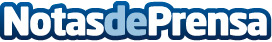 [Barcelona, 02-07-2014] Acto de presentación del Barómetro del Sector Tecnológico en Cataluña 2014Un año más el Barómetro se presenta como un marco excelente para generar reflexión sobre la realidad del sector tecnológico y su grado de flexibilidad ante la crisis.		Datos de contacto:Nota de prensa publicada en: https://www.notasdeprensa.es/barcelona-02-07-2014-acto-de-presentacion-del Categorias: Telecomunicaciones E-Commerce Innovación Tecnológica http://www.notasdeprensa.es